Supplemental references list Figure S1. Sequencing of the homologous rs1421085 T>C variant in human and mouse. Figure S2. The homologous rs1421085 T>C variant protests HFD-induced obesity but shows no change in body weight under chow diet in KIcas9 mice.Figure S3. The homologous rs1421085 T>C variant protests HFD-induced obesity but shows no change in body weight under chow diet in KIES mice.Figure S4. Brown adipocyte-specific knock-in homologous rs1421085 T>C variant enhances thermogenesis resists HFD-induced adiposity. Figure S5. The mRNA expression of potential downstream effectors of rs1421085 T>C variation. Figure S6. FTO enhances thermogenic capacity of brown adipocytes and partially medicates the increased thermogenesis in rs1421085 T>C knock-in model. (A) The mRNA expression Figure S7. Fto deficiency in BAT impairs thermogenesis and resists HFD-induced adiposity. Figure S8. FTO protein stabilizes Ucp1 mRNA and increase UCP1 protein expression.Figure S9. Surgical excision of intrascapular BAT largely reverses HFD-resistance phenotype of KIcas9 mice. Figure S10. The association of human FTO rs1421085 T>C variation frequency with BMI.  Figure S11. The FTO and UCP1 were colocalized in human embryonic brown adipose tissue. Figure S12. The association of human FTO rs1421085 T>C variation frequency with ambient environmental temperature, elevation, and latitude. Figure S13. Sanger sequencing of the 6 kb DNA region centered on the homologous rs1421085 locus in WT and KIcas9 mice. Table S1. Top 10 off-target sites prediction.Table S2. Primers for genotyping/qPCR.Table S3. Primer sequences for lentivirus construction and validation.Table S4. Study details included in Meta-anaylsis.Table S5. Study details included in FTO rs1421085 T>C variant frequency analysis.Table S6. Acronym and full name.Fig. S1. Sequencing of the homologous rs1421085 T>C variant in human and mouse. (A) Conserved motif module surrounding rs1421085 locus in human and mouse. (B and C), Sanger sequence analysis of KIcas9 (B) and KIES (C) mice, respectively. (D) Floxp (left, top) and Cre expression (left, bottom) and BAT DNA sequence analysis (right) of homologous rs1421085 mutation in KIfl/fl and Ucp1-KIfl/fl mice. Gene sequencing alignment was analyzed with Jalview Version 2 (see Methods).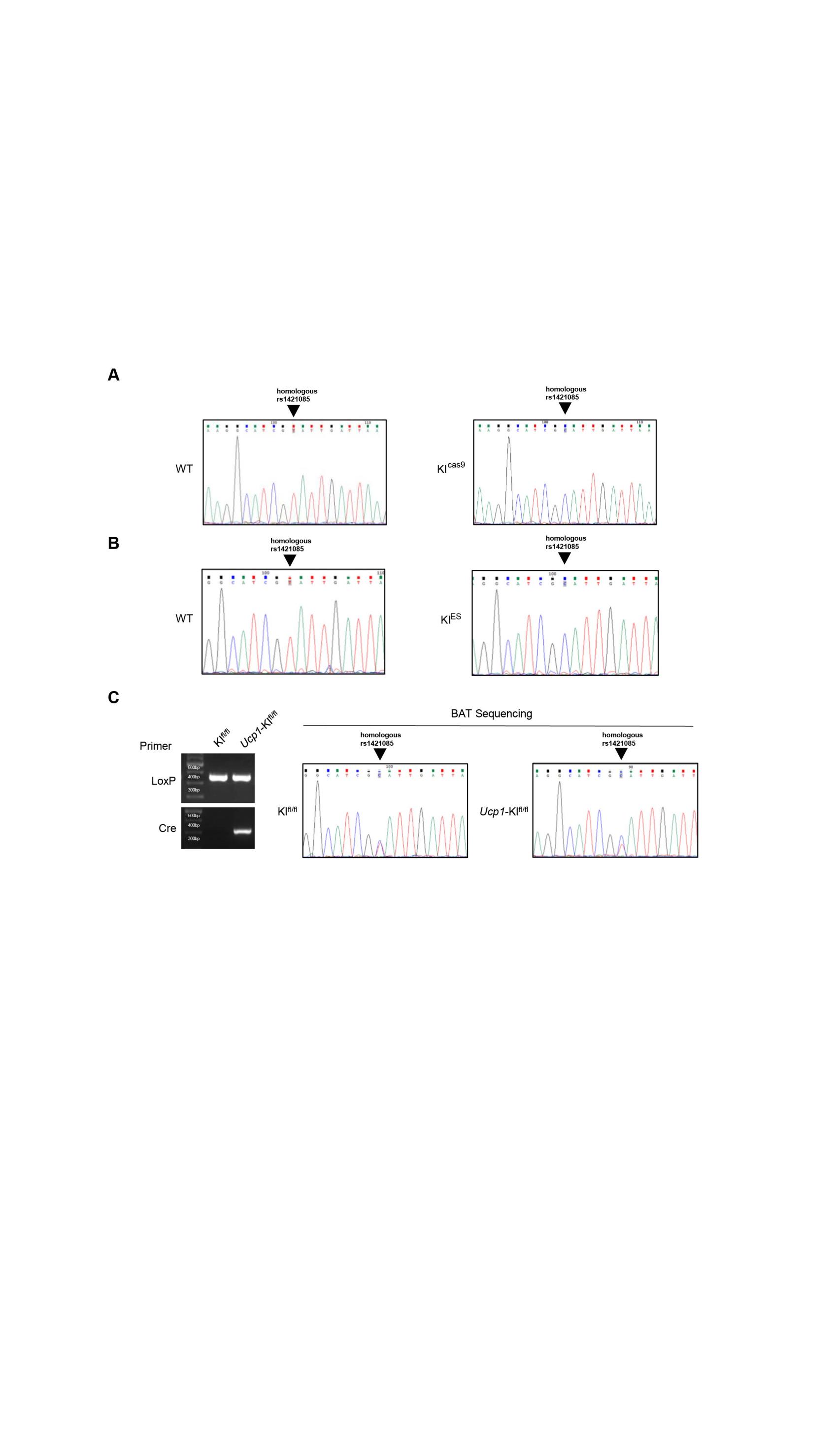 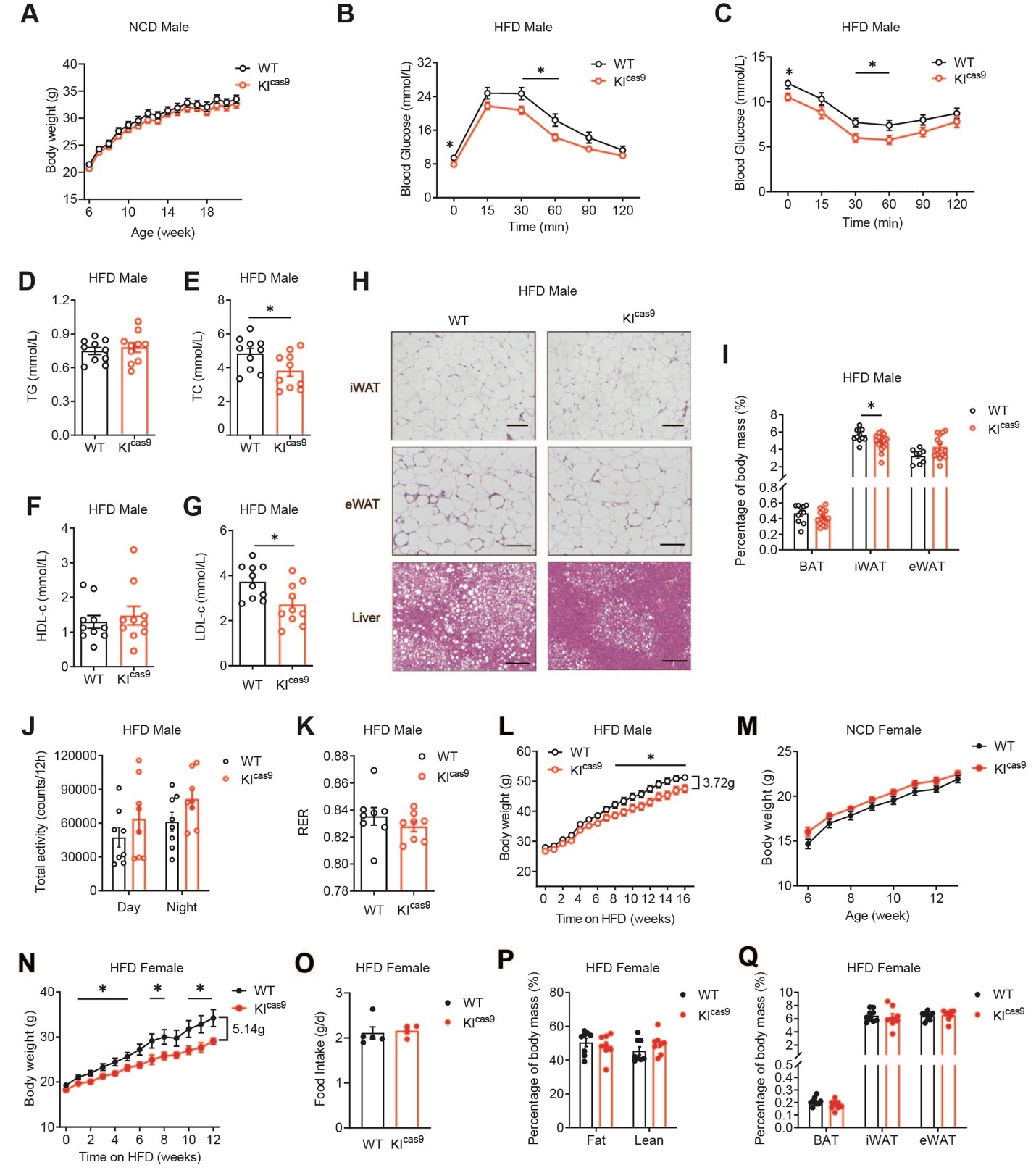 Fig. S2. The homologous rs1421085 T>C variant protests HFD-induced obesity but shows no change in body weight under chow diet in KIcas9 mice. (A) Body weight curve of KIcas9 mice and WT littermates under normal chow diet (NCD) (n = 10:15). (B to J), IPGTT (B) and ITT(C) tests, plasma triglyceride (D), total cholesterol (TC) (E), HDL-c (F) and LDL-c (G), representative images of H&E staining of iWAT, eWAT and liver (H), BAT, iWAT and eWAT content (I), total physical activities (J) and respiratory exchange ratio (RER) (K) of KIcas9 mice and WT littermates under HFD. n = 17:17 in (B) and (C), n = 10:10 in (D) to (G), n = 8:15 in (H).  I, Scale bar, 100 μm. n = 8:8 in (J) and (K). (L) The validated diet-induced adiposity phenotype of KIcas9 mice (with F3 generation) under HFD challenge initiating from 11-week-old to 27-week-old (n = 18:19 for KIcas9 and WT, respectively). (M) Body weight curve of female KIcas9 and wild-type littermate mice under NCD (n = 21:20). （N to Q）, Body weight curve (N), average food intake (O), body composition (P), and mass percentage of indicated fat tissue (Q) of female KIcas9 and wild-type littermates under HFD challenge initiating from 8-week-old to 20-week-old. n = 9:8 in (N). average food intake per mouse of individual cage in (O), n = 5:4. n = 8:8 in (P) and (Q). Data are mean ± s.e.m. of biologically independent samples; unpaired two-sided Student’s t-test. * P < 0.05.Fig. S3. The homologous rs1421085 T>C variant protests HFD-induced obesity but shows no change in body weight under chow diet in KIES mice. (A) Body weight of male KIES and WT mice aged 8- and 23-week-old under NCD (n = 13:10). (B) Body weight curve of female KIES and WT mice under NCD (n = 8:8). (C to D) BAT, iWAT and eWAT content (C), representative images of H&E staining of iWAT, eWAT and liver (D) of male KIES and wild-type littermates under HFD (C, n = 11:16; D, scale bar, 100 μm). (E to K) Body weight curve (E), average food intake (F), body composition (G) and mass percentage of indicated fat tissues (H), representative images of H&E staining of indicated tissues (I, J) and TEM of BAT (K) of female KIES and wild-type littermate mice under HFD challenge initiating from 10-week-old to 24-week-old (E, n = 16:13; F, n = 5:4 cages; G, H, n = 10–13; I, J, scale bar, 100 μm; K, scale bar, 1 μm).Data are mean ± s.e.m. of biologically independent samples; unpaired two-sided Student’s t-test. * P < 0.05 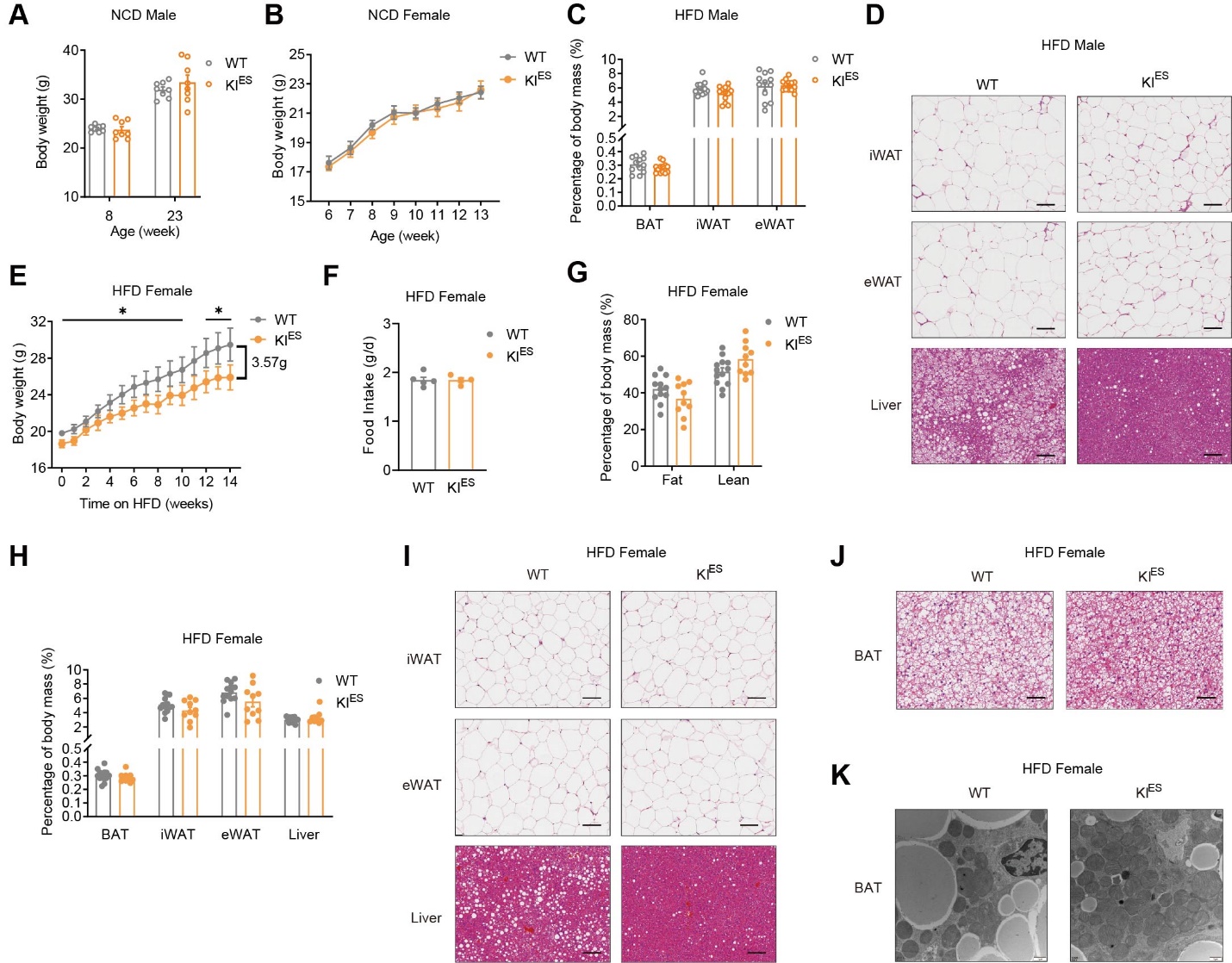 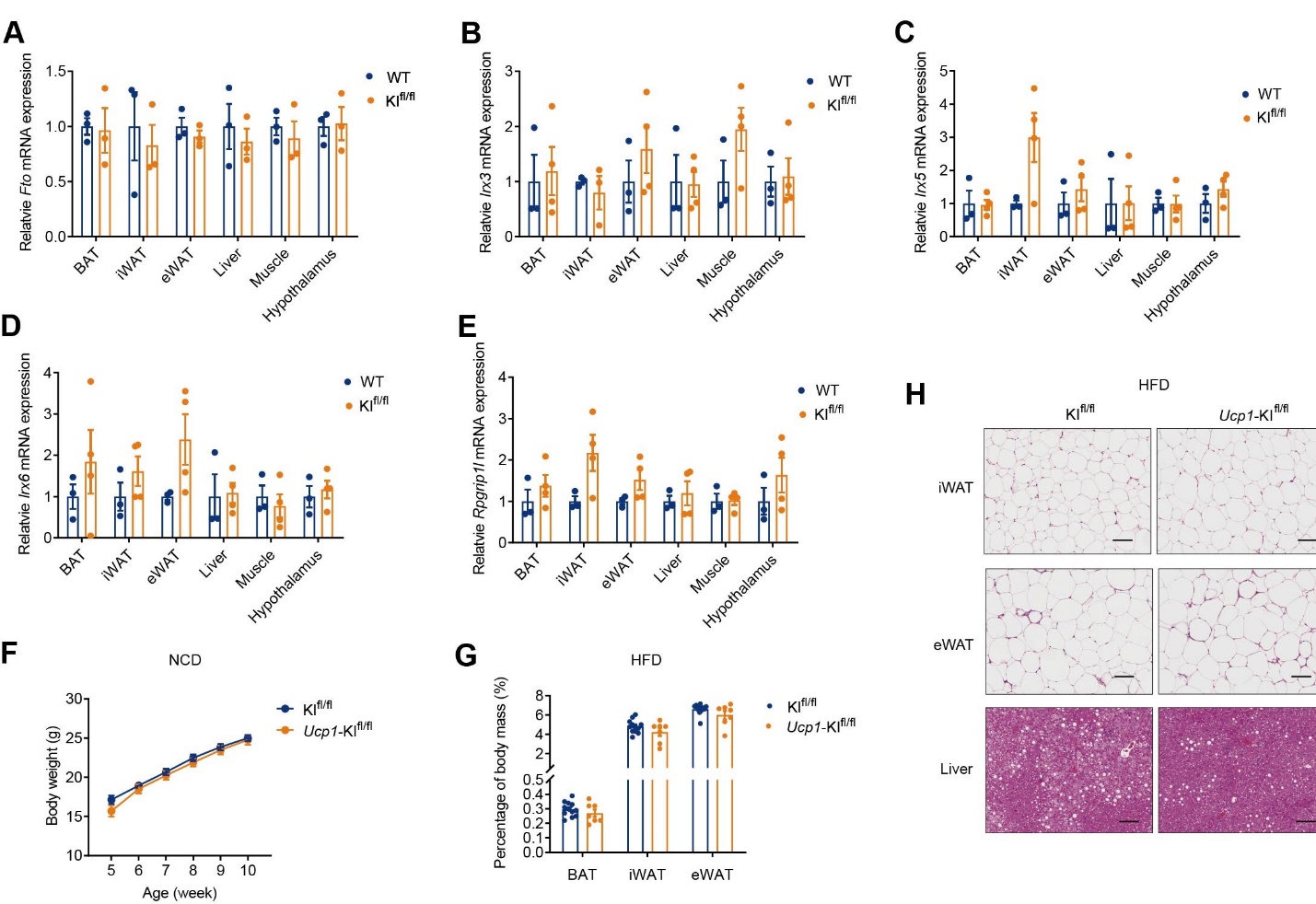 Fig. S4. Brown adipocyte-specific knock-in homologous rs1421085 T>C variant enhances thermogenesis and resists HFD-induced adiposity. (A to E) The mRNA expression of Fto (A), Irx3 (B), Irx5 (C), Irx6 (D), and Rpgrip1l (E) in the key tissues related to energy hemostasis of homologous rs1421085fl/fl (KIfl/fl) and wild-type mice (4-5 weeks old male mice; n = 3:4). (F and G) Body weight curve (F) and mass percentage (G) of Ucp1-KIfl/fl mice and KIfl/fl littermates under NCD (n = 12:7). (H) The representative H&E images of iWAT, eWAT and liver in Ucp1-KIfl/fl mice and KIfl/fl littermates under HFD (Scale bar, 100 μm). Data are mean ± s.e.m. of biologically independent samples.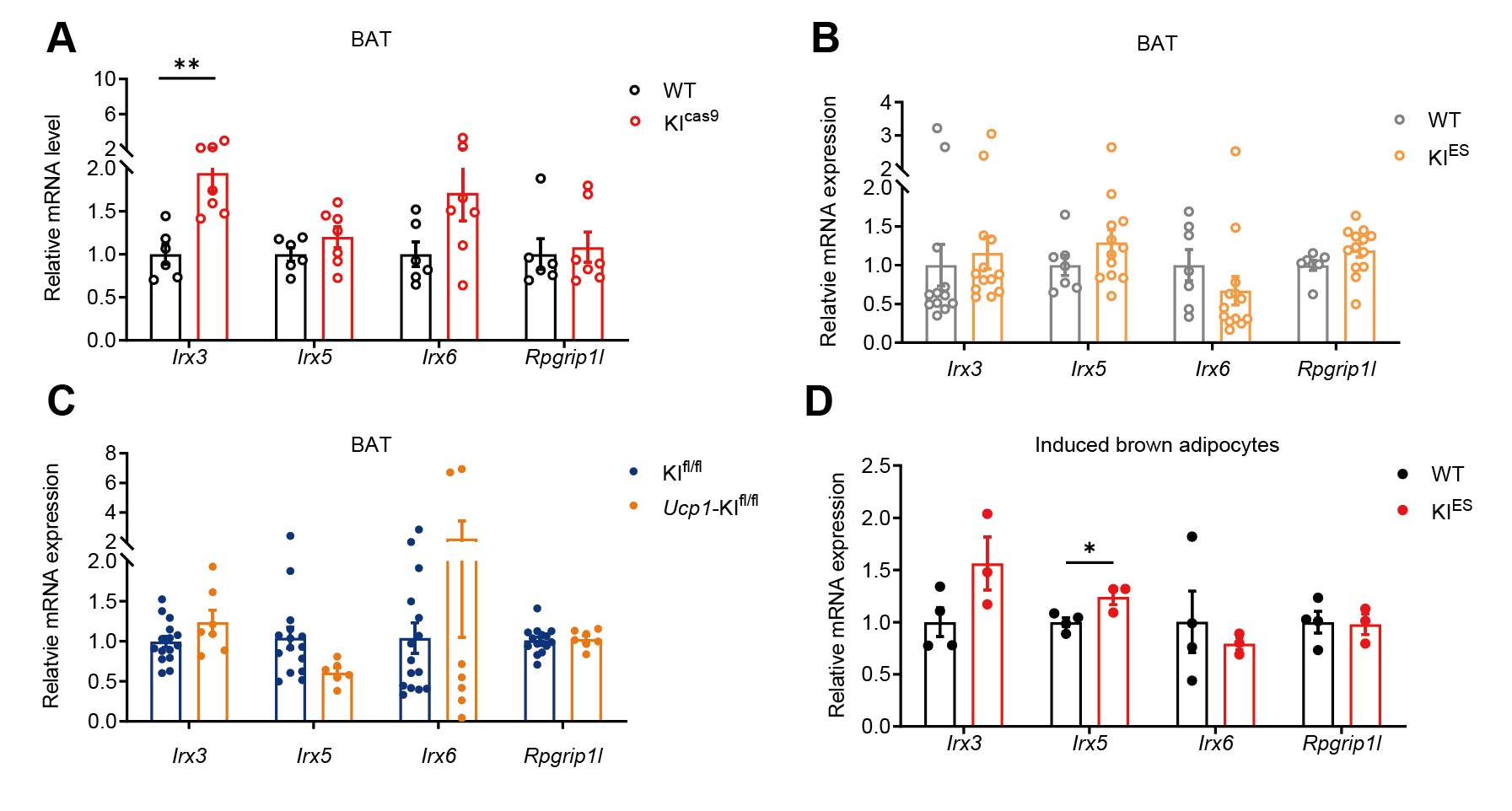 Fig. S5. The mRNA expression of potential downstream effectors of rs1421085 T>C variation. (A to D) The mRNA expression of Irx3, Irx5, Irx6, and Rpgrip1l in BAT tissues and induced mature brown adipocytes of indicated models (KIcas9, n = 6:7; KIES, n = 7:13; Ucp1-KIfl/fl, n = 15:7; induced brown adipocytes derived from KIES BAT SVF, n = 4:3). Data are mean ± s.e.m. of biologically independent samples; unpaired two-sided Student’s t-test. * P < 0.05, ** P < 0.01.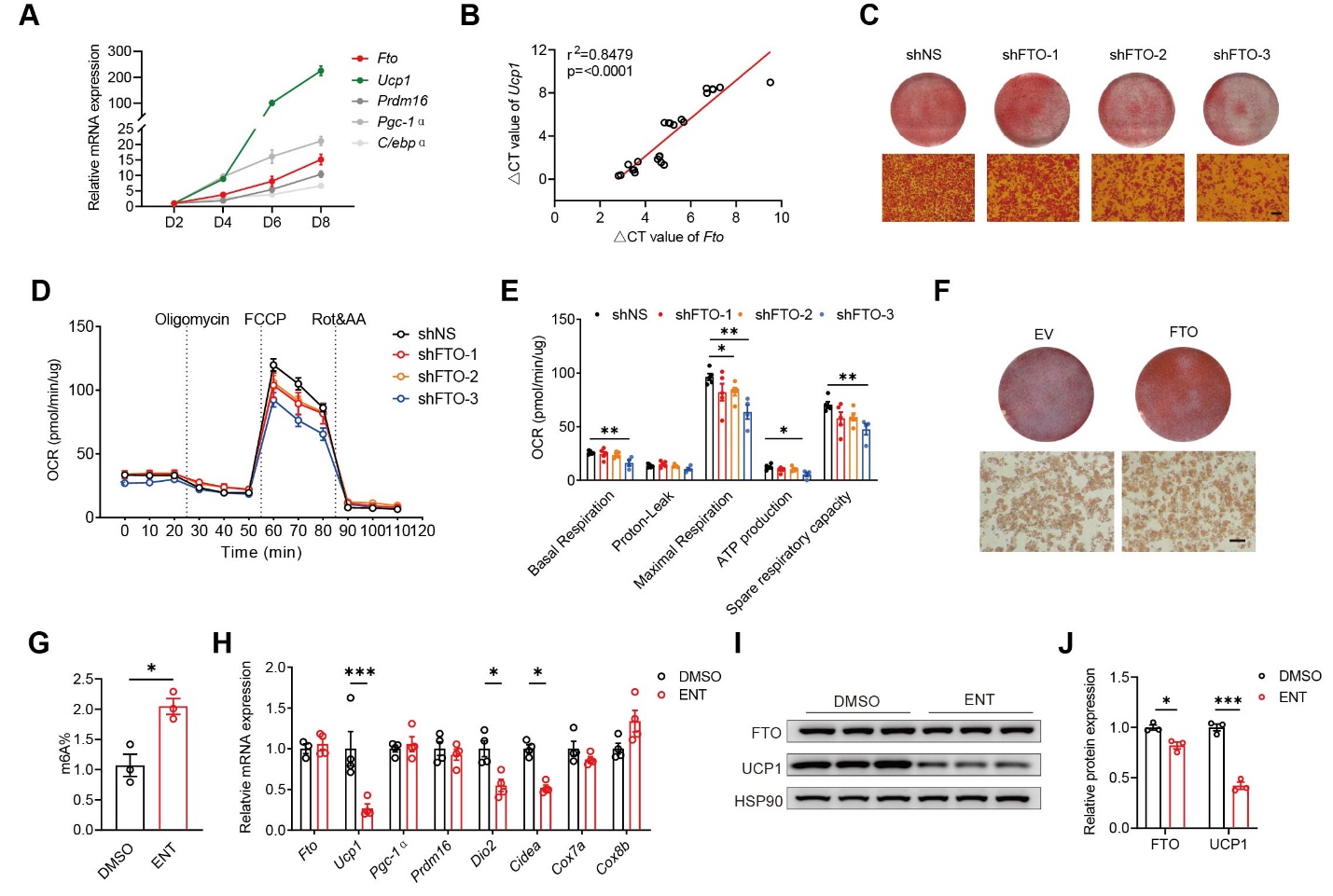 Fig. S6. FTO enhances thermogenic capacity of brown adipocytes and partially medicates the increased thermogenesis in rs1421085 T>C knock-in model. (A) The mRNA expression of Fto and thermogenesis-related genes at different time point during brown adipocyte differentiation derived from BAT SVFs (n = 5). (B) Correlation analysis of the mRNA levels of Fto and Ucp1 in (A). (C to E), Oil Red O staining (C), OCR measurement (D, E) of induced brown adipocytes derived from BAT SVFs with Fto knockdown. (F) Oil Red O staining of induced brown adipocytes derived from BAT SVFs with Fto overexpression. (G) The m6A abundance in induced mature brown adipocytes in the presence of Entacapone (ENT, 50 μM) or vehicle (n = 3). (H) The mRNA expression of thermogenesis-related genes in induced mature brown adipocytes in the presence of ENT or vehicle (n = 4). (I and J) The protein levels (I) and quantification analysis (J) of FTO and UCP1 in induced mature brown adipocytes in the presence of ENT or vehicle (n = 3). (C to F) The SVFs were infected with lentivirus 2 days before induction; MOI = 50; (C) and (F), Scale bar, 100 μm. Data are mean ± s.e.m. of biologically independent samples; unpaired two-sided Student’s t-test. * P < 0.05, ** P < 0.01, *** P < 0.001.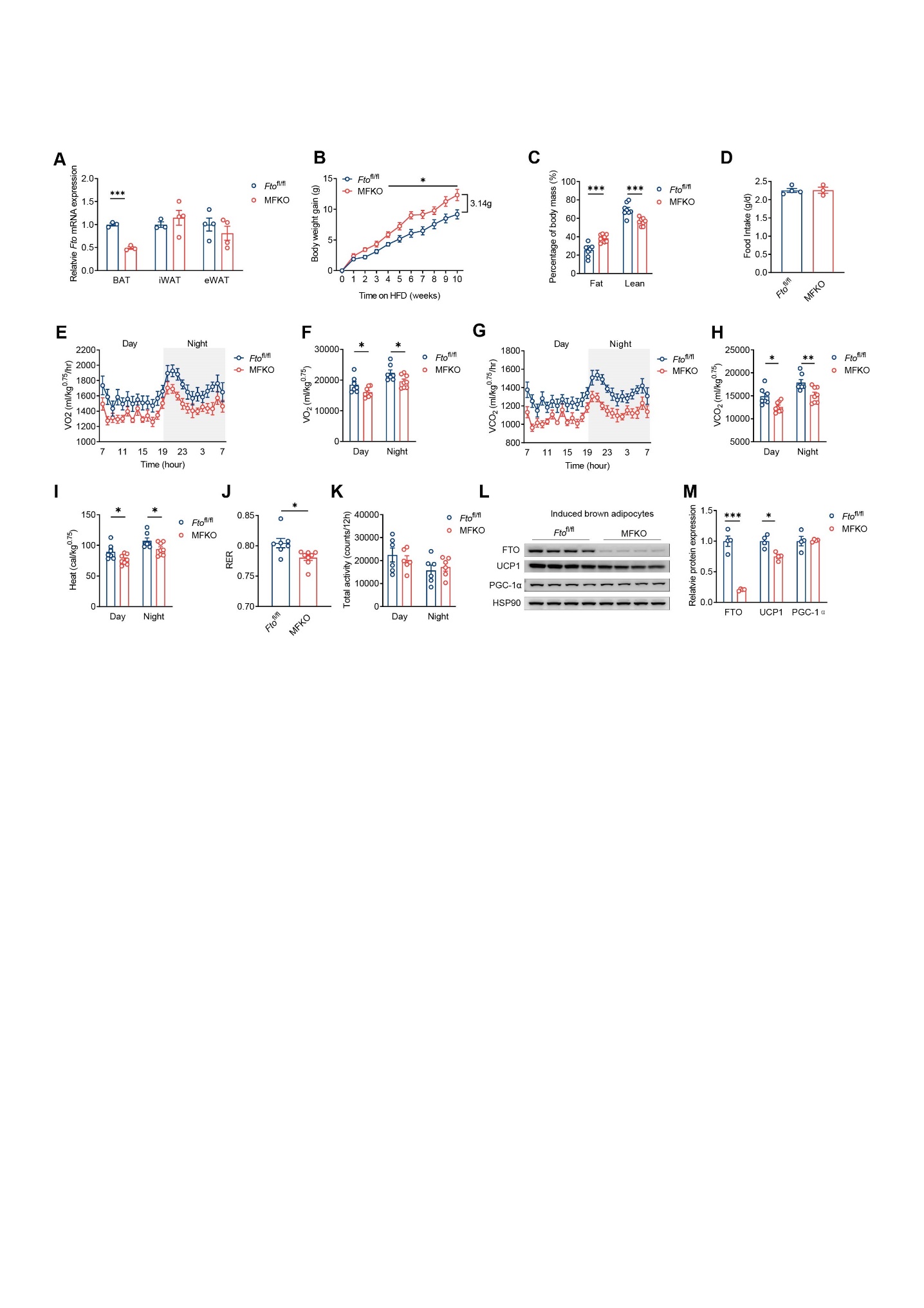 Fig. S7. Fto deficiency in BAT impairs thermogenesis and resists HFD-induced adiposity. (A) The mRNA expression of Fto in indicated adipose tissues in 4-week-old female Ftofl/fl; Myf5-cre (MFKO) mice and Ftofl/fl littermates (n = 4:4). (B to D) Body weight (B), body composition (C) and average food intake (D) of MFKO mice and littermate controls under HFD challenge initiating from 9-week-old to 19-week-old (n = 9:12). (E to K) Whole-day and 12h O2 consumption (E, F), CO2 production (G, H), heat generation (I), RER (J) and total physical activities (K) were collected in MFKO mice and littermate controls under HFD challenge (n = 8:8; E-I, normalized to the body weight0.75). (L and M) The protein expression (L) quantification analysis (M) and of FTO, UCP1 and PGC-1α in induced mature brown adipocytes derived from BAT SVFs of MFKO and littermate control mice (n = 4:4). The data were presented as means ± s.e.m.; unpaired two-sided Student’s t-test. * P < 0.05, ** P < 0.01, *** P < 0.001. 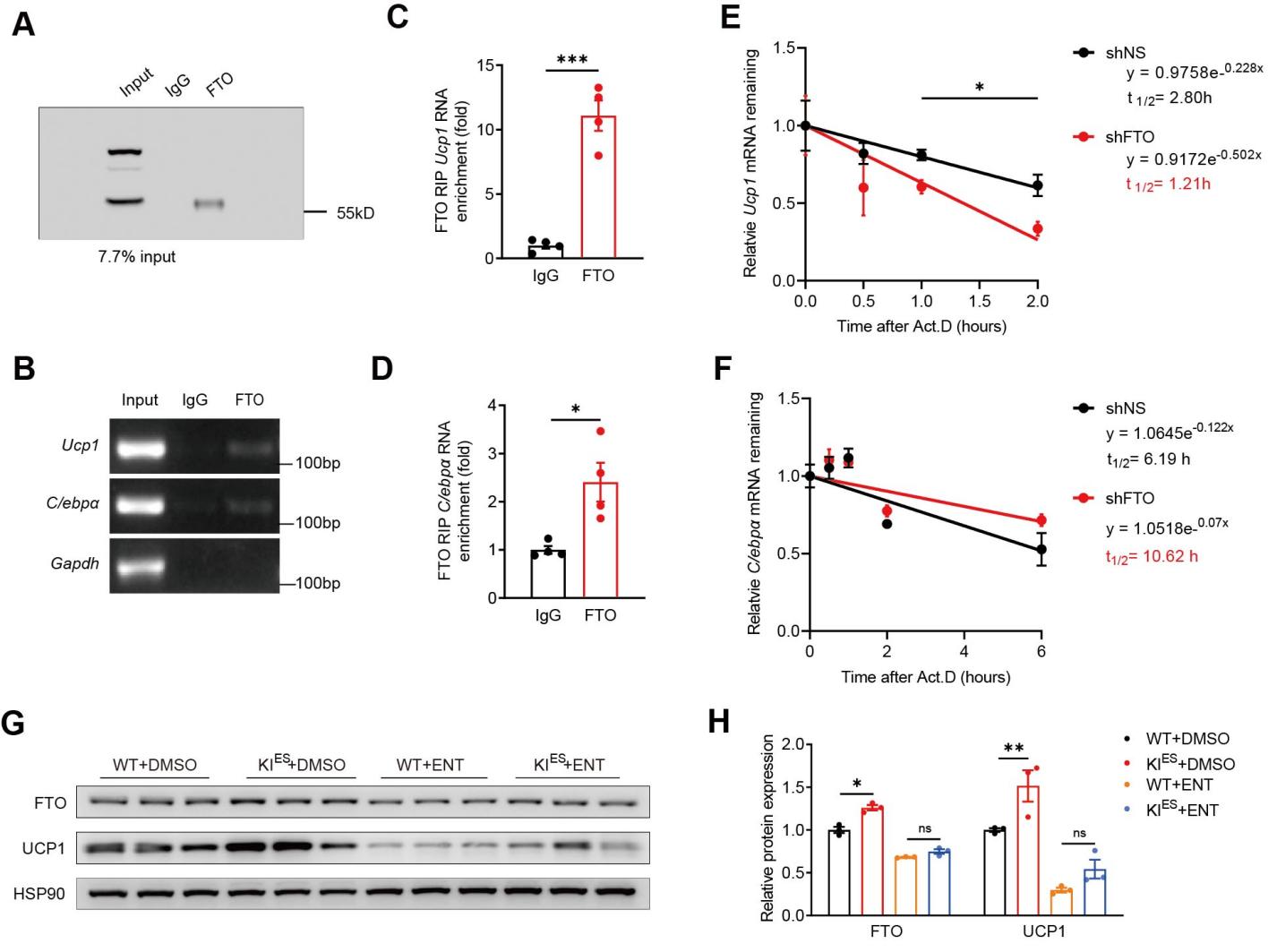 Fig. S8. FTO protein stabilizes Ucp1 mRNA and increase UCP1 protein expression.(A to D) RIP-qPCR analysis of the interaction of FTO protein and target mRNA in induced mature brown adipocytes. Representative immunoblots showing the products of IP by FTO antibody, with IgG as a negative control (A); AGE (B) and qPCR analysis (C, D) of Ucp1 and C/ebpα mRNA abundance of FTO-IP products (n = 4). The enrichment of Ucp1 and C/ebpα mRNA were normalized to input (7.7%).  (E and F) Half-life analysis of Ucp1 (E) and C/ebpα (F) mRNA in induced mature brown adipocytes with Fto knockdown. The BAT SVFs were infected with lentivirus 2 days before induction (MOI = 75); Actinomycin D (5 μg/ml) was added on the eighth day of induction; total RNA was isolated at indicated time points (n = 3-4); Calculated half-times t1/2 = In2/Kdecay. (G and H) The protein expression (G) and quantification analysis (H) of FTO and UCP1 in induced mature brown adipocytes derived from BAT SVFs of KIES and wild-type littermate mice in the presence of ENT or vehicle (n = 3:3). The data were presented as means ± s.e.m.; unpaired two-sided Student’s t-test. * P < 0.05, ** P < 0.01, *** P < 0.001. 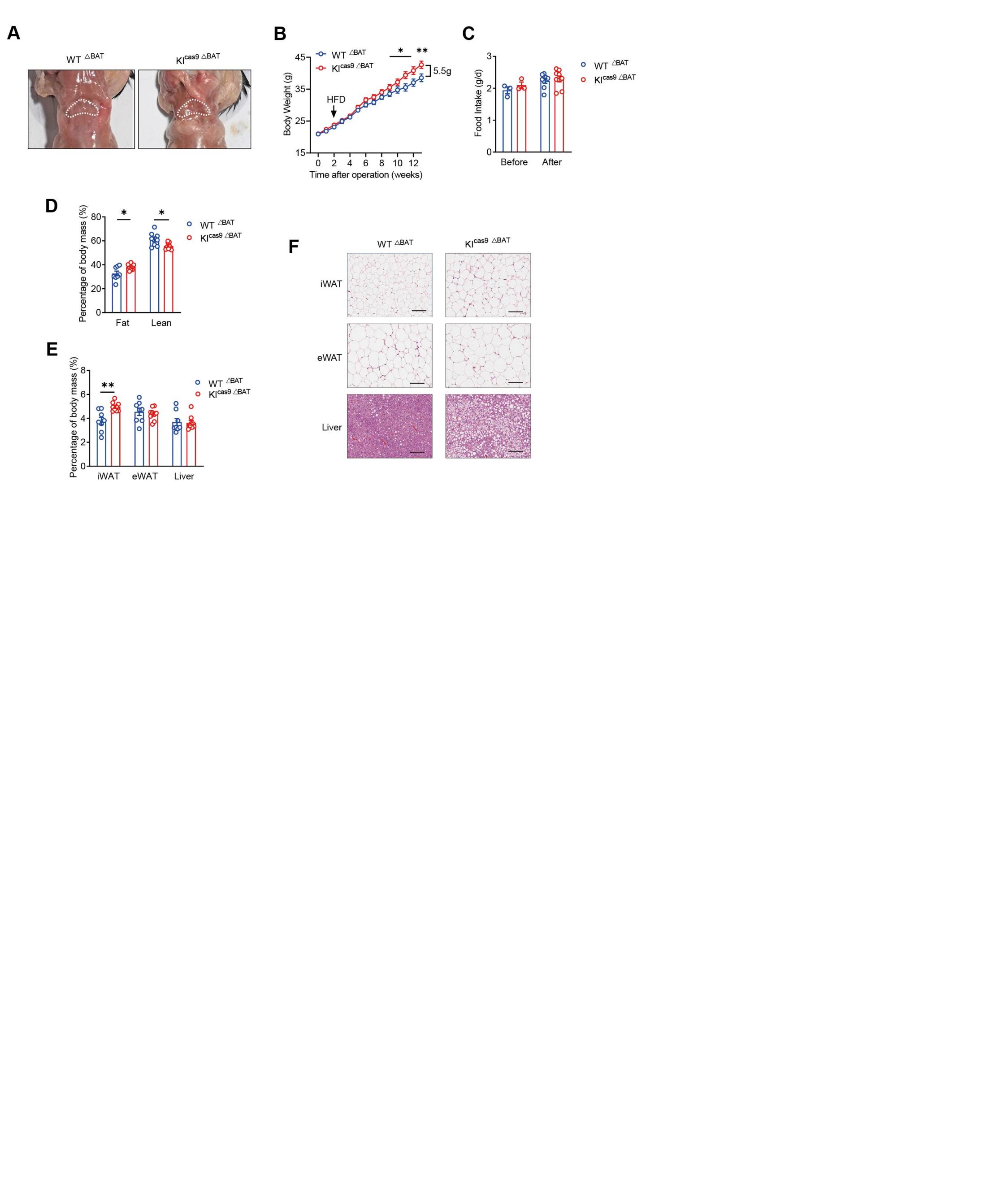 Fig. S9. Surgical excision of intrascapular BAT largely reverses HFD-resistance phenotype of KIcas9 mice. (A) Representative anatomy images showed no obvious regeneration of intrascapular BAT 16 weeks after BAT-surgical deletion in KIcas9 (KIcas9 ΔBAT) and WT littermate (WTΔBAT) mice. White dotted circle indicated interscapular BAT (iBAT) region. (B to F) Body weight curve (B), average food intake (C), body composition (D), mass percentage of indicated tissues (E), and representative H&E images of iWAT, eWAT and liver (F) in KIcas9 ΔBAT mice and WTΔBAT littermates after HFD (Scale bar, 100 μm). BAT-surgical deletion was performed to mice at 6-week-old, and HFD was provided to mice at 8-week-old; n = 7:9. The data were presented as means ± s.e.m.; unpaired two-sided Student’s t-test. * P < 0.05, ** P < 0.01.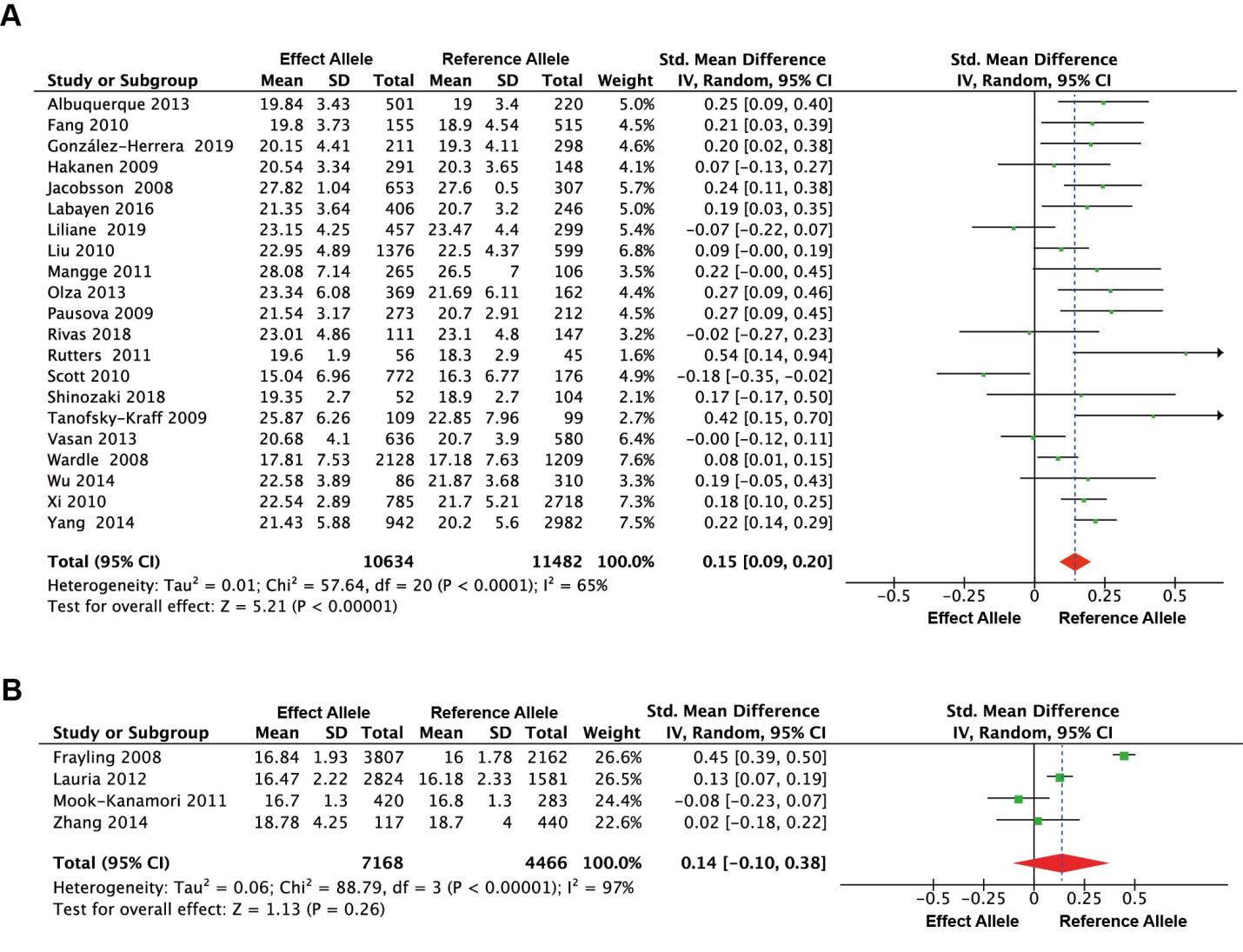 Fig. S10. The association of human FTO rs1421085 T>C variation frequency with BMI. (A and B) The Forest plot of the association between BMI and human FTO rs1421085 polymorphism in populations with ages older than 8 year-old (A) and younger than 8 year-old (B), respectively. Effect allele, rs1421085_C; reference allele, rs1421085_T. 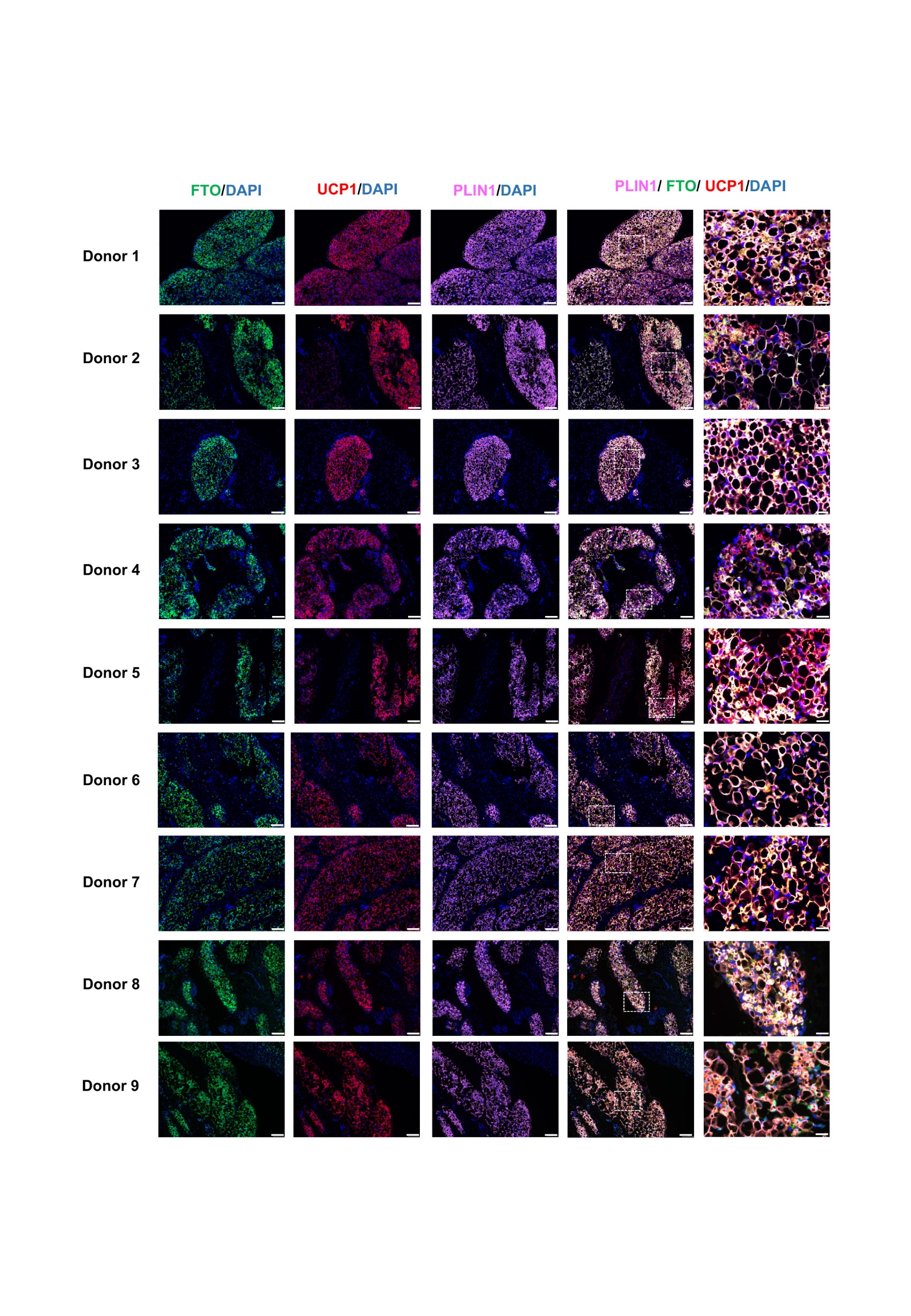 Fig. S11. The FTO and UCP1 were colocalized in human embryonic brown adipose tissue. Representative immunofluorescence (IF) images of FTO (green) and UCP1 (red) in human embryonic brown adipose tissue. The nucleus was stained with DAPI (blue), lipid droplets was stained with PLIN1 (pink). Left to right:  FTO, UCP1, PLIN1, PLIN1/FTO/UCP1/DAPI (scale bar, 100μm), PLIN1/FTO/UCP1/PLIN1(scale bar, 20μm). Fig. S12. The association of human FTO rs1421085 T>C variation frequency with ambient environmental temperature, elevation, and latitude. (A and B) The correlation analysis of effect allele frequencies and CL-corrected (A) or CL-AVG corrected (B) annual mean earth skin temperature. (C and D) The correlation analysis of effect allele frequency and elevation (C) or longitude (D). Colors and symbols represented populations of different continents. Details of populations are listed in table S5.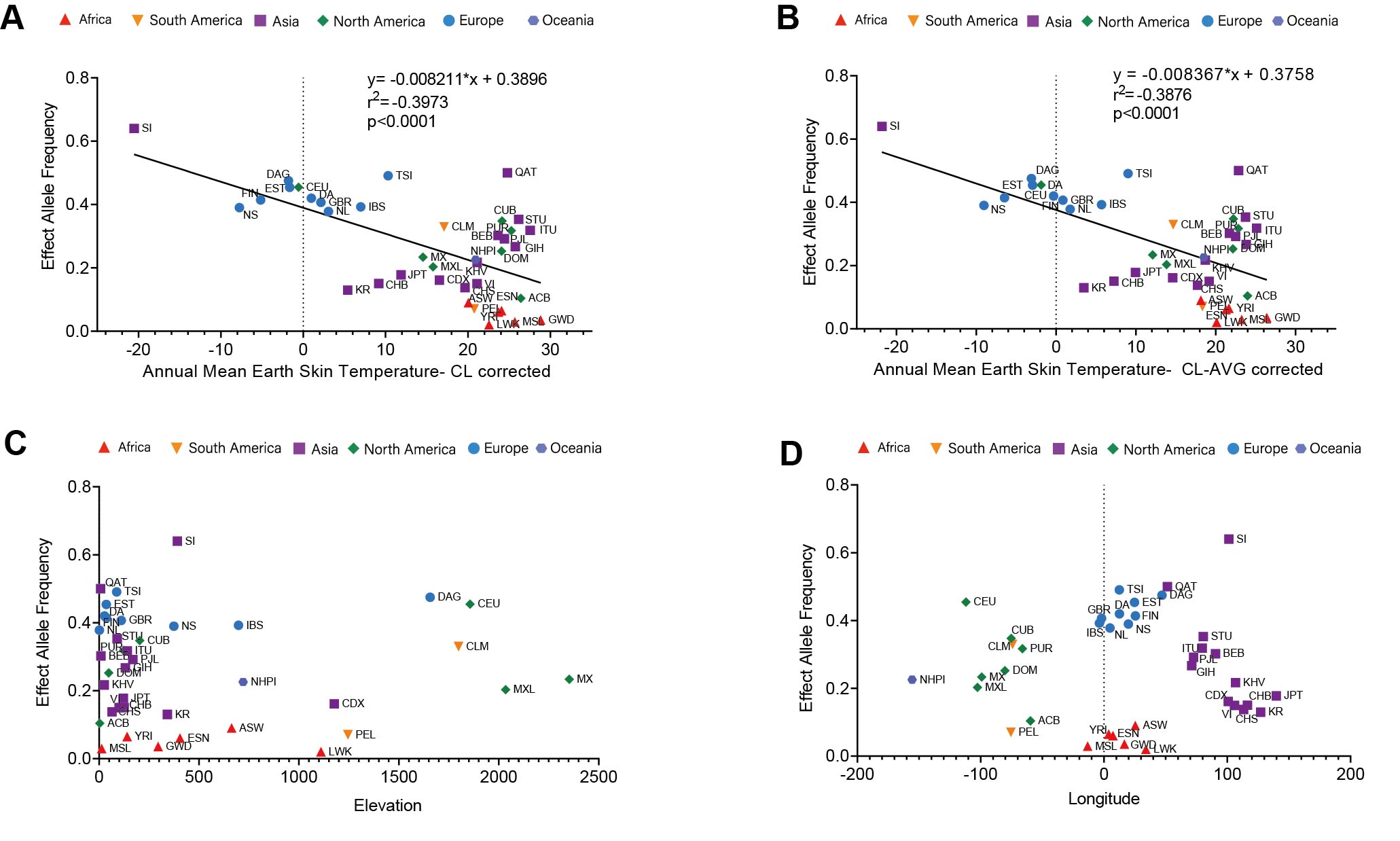 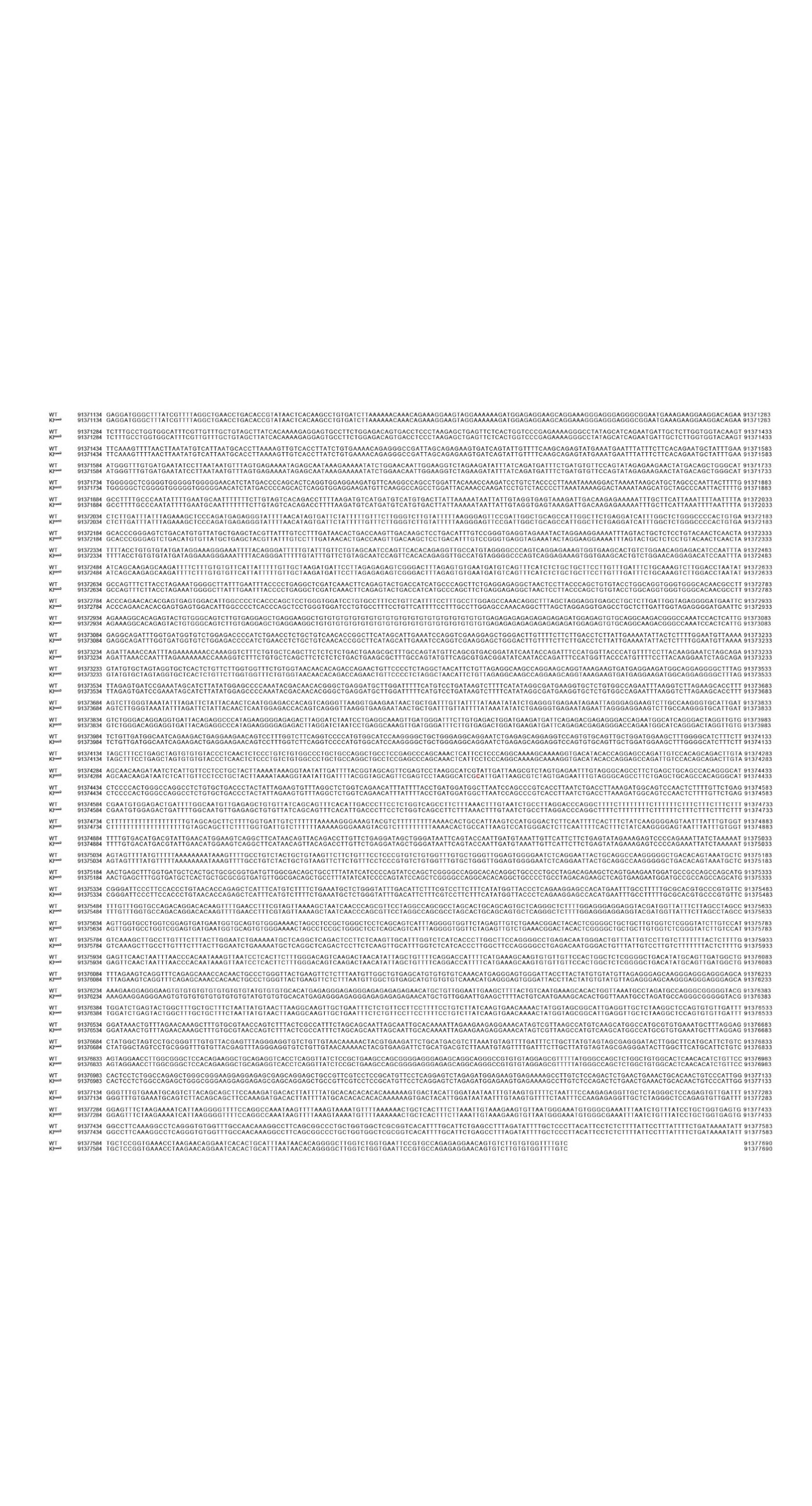 Fig. S13. Sanger sequencing of the 6 kb DNA region centered on the homologous rs1421085 locus in WT and KIcas9 mice. The rs1421085 locus was emphasized in bold.Table S1. Top 10 off-target sites predictionNotes. MM: Mouse Musculus GRCm38/mm10. Data Analyze: https://cctop.cos.uni-heidelberg.de:8043/.Referrence: https://cctop.cos.uni-heidelberg.de:8043/help.htmlTable S2. Primers for genotyping/qPCR.Table S3. Primer sequences for lentivirus construction and validation.Table S4. Study details included in Meta-anaylsis.Table S5. Study details included in FTO rs1421085 T>C variant frequency analysis.Table S6. Acronym and full name.CoordinatesstrandMM*target_sequencePAMdistancegene namechr8:91374360-91374382-0CTTAATCA[ATACGATGCCTT]AGG13354IFtochr3:5498973-5498995-4GTTTATAA[ATATGATGCCTT]AGG14000-4930555M17Rikchr14:39161796-39161818-4CTAAAACA[TGACGATGCCTT]TGG58253IGm20642chr10:50467540-50467562-4ATGAATCC[ATAAGATGCCTT]TGGNA-NAchr17:93375023-93375045+4CTGAATAA[TGACGATGCCTT]CGGNA-NAchr11:90012399-90012421-4CTCCATCT[ATATGATGCCTT]GGG9505-Pctpchr7:91069018-91069040+4ATTAAACC[ATATGATGCCTT]AGG21666-Dlg2chr2:117820099-117820121-4CTTGAGTA[ATATGATGCCTT]GGG1807-4930412B13Rikchr15:82106342-82106364-4CTCAAACA[AACCGATGCCTT]TGG666IMei1chr10:130452922-130452944+4CTAAACAA[ATACCATGCCTT]TGG0EVmn2r86Genotyping Primerssequence (5'→3'）mouse Fto-FAGCCCAGCAAACTCATTCCTmouse Fto-RCAGATTAAGGTGACGGGCTGGATFto sequencingAAGGTGACATACACCAGGAGCCloxP-F GCCGATTAGCAGAGAAGTGATCAGloxP-R CTTGAACATCTTCCTCCACCTGAGCre-FATTTGCCTGCATTACCGGTCGCre-RCAGCATTGCTGTCACTTGGTCqPCR Primerssequence (5'→3'）36B4-F GAAACTGCTGCCTCACATCCG36B4-R GCTGGCACAGTGACCTCACACGUcp1-F AGGCTTCCAGTACCATTAGGTUcp1-R CTGAGTGAGGCAAAGCTGATTTFto-F GACACTTGGCTTCCTTACCTGFto-R CTCACCACGTCCCGAAACAACox8b-F GAACCATGAAGCCAACGACTCox8b-R GCGAAGTTCACAGTGGTTCCCox7a-F CAGCGTCATGGTCAGTCTGTCox7a-R AGAAAACCGTGTGGCAGAGAElovl6 F CCCGAACTAGGTGACACGATElovl6 R CCAGCGACCATGTCTTTGTAC/EBPα F GGTTTCGGGTCGCTGGATCTCTAGC/EBPα-R ACGGCCTGACTCCCTCATCTTAGACC/ebpβ-F TTATAAACCTCCCGCTCGGCC/ebpβ-R TTCCATGGGTCTAAAGGCGGPgc1α-FAGCCGTGACCACTGACAACGAGPgc1α-RRGCTGCATGGTTCTGAGTGCTAAGCidea-F TGCTCTTCTGTATCGCCCAGTCidea-R GCCGTGTTAAGGAATCTGCTGPparγ2-F GCATGGTGCCTTCGCTGAPparγ2-R TGGCATCTCTGTGTCAACCATGDio2-F AATTATGCCTCGGAGAAGACCGDio2-F GGCAGTTGCCTAGTGAAAGGTPrdm16-F TGACGGATACAGAGGTGTCATPrdm16-RACGCTACACGGATGTACTTGAIrx3-F GGCAATGCTTATGGGAGCGA Irx3-R CGCTGTCTAAGTTTTCCAAATCG Irx5-FGCACGGATGAGCTCGGCCGCTCIrx5-RGGGTGATATCCCAAGGAACCTGIrx6-FCTCAGTATGAGTTCAAGGATGCTGIrx6-RCTCCCTTGTGGCATTCTTCCTGFabp4-FACACCGAGATTTCCTTCAAACTG Fabp4-RCCATCTAGGGTTATGATGCTCRpgrip1l-FACTGGAAGACAGATTTTTGCGTRpgrip1l-RAACTAGCCGTATTAACTTGGTGGLentiviruse siRNA  Lentiviruse siRNA  Lentiviruse siRNA  Lentiviruse siRNA  Lentiviruse siRNA  Marker GeneGene IDTargetSequenceGC%shFTO-1FtoNM_011936GCTTGAAGACACTTGGCTTshFTO-2FtoNM_011936GCATGTCAGACCTTCCTAAshFTO-3FtoNM_011936GCTGAGGCAGTTCTGGTTTshCtrlNCTTCTCCGAACGTGTCACGT52.6shRNA and Primers shRNA and Primers shRNA and Primers shRNA and Primers shRNA and Primers DNA primersSequenceSequenceSequenceSequenceshFTO-1 FCCGGGCTTGAAGACACTTGGCTTCTCAAGAGAAAGCCAAGTGTCTTCAAGCTTTTTTGCCGGGCTTGAAGACACTTGGCTTCTCAAGAGAAAGCCAAGTGTCTTCAAGCTTTTTTGCCGGGCTTGAAGACACTTGGCTTCTCAAGAGAAAGCCAAGTGTCTTCAAGCTTTTTTGCCGGGCTTGAAGACACTTGGCTTCTCAAGAGAAAGCCAAGTGTCTTCAAGCTTTTTTGshFTO-1 RAATTCAAAAAAGCTTGAAGACACTTGGCTTTCTCTTGAGAAGCCAAGTGTCTTCAAGCAATTCAAAAAAGCTTGAAGACACTTGGCTTTCTCTTGAGAAGCCAAGTGTCTTCAAGCAATTCAAAAAAGCTTGAAGACACTTGGCTTTCTCTTGAGAAGCCAAGTGTCTTCAAGCAATTCAAAAAAGCTTGAAGACACTTGGCTTTCTCTTGAGAAGCCAAGTGTCTTCAAGCshFTO-2 FCCGGGCATGTCAGACCTTCCTAATTCAAGAGATTAGGAAGGTCTGACATGCTTTTTTGCCGGGCATGTCAGACCTTCCTAATTCAAGAGATTAGGAAGGTCTGACATGCTTTTTTGCCGGGCATGTCAGACCTTCCTAATTCAAGAGATTAGGAAGGTCTGACATGCTTTTTTGCCGGGCATGTCAGACCTTCCTAATTCAAGAGATTAGGAAGGTCTGACATGCTTTTTTGshFTO-2 RAATTCAAAAAAGCATGTCAGACCTTCCTAATCTCTTGAATTAGGAAGGTCTGACATGCAATTCAAAAAAGCATGTCAGACCTTCCTAATCTCTTGAATTAGGAAGGTCTGACATGCAATTCAAAAAAGCATGTCAGACCTTCCTAATCTCTTGAATTAGGAAGGTCTGACATGCAATTCAAAAAAGCATGTCAGACCTTCCTAATCTCTTGAATTAGGAAGGTCTGACATGCshFTO-3 F CCGGGCTGAGGCAGTTCTGGTTTCTCAAGAGAAAACCAGAACTGCCTCAGCTTTTTTGCCGGGCTGAGGCAGTTCTGGTTTCTCAAGAGAAAACCAGAACTGCCTCAGCTTTTTTGCCGGGCTGAGGCAGTTCTGGTTTCTCAAGAGAAAACCAGAACTGCCTCAGCTTTTTTGCCGGGCTGAGGCAGTTCTGGTTTCTCAAGAGAAAACCAGAACTGCCTCAGCTTTTTTGshFTO-3 RAATTCAAAAAAGCTGAGGCAGTTCTGGTTTTCTCTTGAGAAACCAGAACTGCCTCAGCAATTCAAAAAAGCTGAGGCAGTTCTGGTTTTCTCTTGAGAAACCAGAACTGCCTCAGCAATTCAAAAAAGCTGAGGCAGTTCTGGTTTTCTCTTGAGAAACCAGAACTGCCTCAGCAATTCAAAAAAGCTGAGGCAGTTCTGGTTTTCTCTTGAGAAACCAGAACTGCCTCAGCshCtrl FCCGGTTCTCCGAACGTGTCACGTTTCAAGAGAACGTGACACGTTCGGAGAATTTTTTGCCGGTTCTCCGAACGTGTCACGTTTCAAGAGAACGTGACACGTTCGGAGAATTTTTTGCCGGTTCTCCGAACGTGTCACGTTTCAAGAGAACGTGACACGTTCGGAGAATTTTTTGCCGGTTCTCCGAACGTGTCACGTTTCAAGAGAACGTGACACGTTCGGAGAATTTTTTGshCtrl RAATTCAAAAAATTCTCCGAACGTGTCACGTTCTCTTGAAACGTGACACGTTCGGAGAAAATTCAAAAAATTCTCCGAACGTGTCACGTTCTCTTGAAACGTGACACGTTCGGAGAAAATTCAAAAAATTCTCCGAACGTGTCACGTTCTCTTGAAACGTGACACGTTCGGAGAAAATTCAAAAAATTCTCCGAACGTGTCACGTTCTCTTGAAACGTGACACGTTCGGAGAACMV-FCGCAAATGGGCGGTAGGCGTGCGCAAATGGGCGGTAGGCGTGCGCAAATGGGCGGTAGGCGTGCGCAAATGGGCGGTAGGCGTGFTO & BMI> 8FTO & BMI> 8FTO & BMI> 8FTO & BMI> 8FTO & BMI> 8FTO & BMI> 8FTO & BMI> 8FTO & BMI> 8NumberAutherCohort namePublication yearCountryEthnicityGenotypeDOI1Josefin A. JacobssonNational Childhood Obesity Centre at Karolinska University Hospital, 2008SwedenSwedishrs9939609DOI: 10.1016/j.bbrc.2008.01.0872I.LabayenThe HELENA cross- sectional study 2016Vitoria, SpainEuropean rs9939609DOI: 10.1016/j.numecd.2016.07.0103Liliane dos SantosRodriguesRPS Cohort of São Luís, Maranhão. 2019BrazilBrazilian rs9939609DOI: 10.1016/j.jped.2019.05.0064Gaifen LiuGeorgia Cardiovascular Twin study  the LACHY study  and the APEX study 2010The NetherlandsEuropean whites and African Americanrs9939609DOI: 10.1186/1471-2350-11-575Bo XiBeijing Child and Adolescent Metabolic Syn- drome (BCAMS) study 2010ChinaChinesers9939609DOI: 10.1186/1471-2350-11-1076Hongyun FangNAa2010ChinaChinesers9939609DOI: 10.1186/1471-2350-11-1367Josune OlzaNA2013SpainEuropean descentrs9939609DOI: 10.1186/1471-2350-14-1238Marian Tanofsky-KraffNA2009USNon-Hispanic white and othersrs9939609DOI: 10.3945/ajcn.2009.284399Lizbeth González-Herrera NA2019MéxicoMayanrs1421085DOI: 10.1002/ajhb.2319210S K VasanNA2013South IndiaHiefly Dravidian in origin, with 1.2% being a mixture of Punjabi and Marwari ethnicityrs9939609DOI: 10.1111/j.2047-6310.2013.00118.x11Maarit HakanenSTRIP study 2009FinlandFinnrs9939609DOI: 10.1210/jc.2008-119912Femke Rutters Dutch Caucasian cohort 2011Dutch Dutch Caucasianrs9939609DOI: 10.1210/jc.2010-241313David AlbuquerqueNA2013PortuguesePortuguesers9939609DOI: 10.1371/journal.pone.005437014Junqing WuNA2014ChinaChinesers9939609DOI: 10.1371/journal.pone.009898415Min Yang NA2014ChinaChinesers9939609DOI: 10.1371/journal.pone.010457416Robert A ScottGrowth, Exercise and Nutrition Epidemiological Study in preSchoolers (GENESIS) 2010GreeceGreekrs17817449DOI: 10.1038/ejhg.2010.13117Zdenka PausovaSaguenay Youth Study 2009United KingdomSaguenay-Lac St Jean(French Canadian Founder Population)rs9939609DOI: 10.1161/CIRCGENETICS.109.85735918Ana Maria Obregón RivasNA2018ChileChileanrs9939609DOI: 10.1016/j.nut.2018.03.00119Keiko ShinozakiShunan Child Health Cohort Study 2018JapanJapanesers1558902DOI: 10.1111/ped.1357820Jane Wardle Twins’ Early Development Study（TEDS ）2008UKUnited Kingdom children rs9939609 DOI: 10.1210/jc.2008-047221Harald Mangge STYrian Juvenile OBesity Study (STYJOBS) 2011AustraliaEuropeanrs9939609 DOI: 10.1155/2011/186368a. Not available.a. Not available.a. Not available.a. Not available.a. Not available.a. Not available.a. Not available.a. Not available.FTO & BMI ≤ 8FTO & BMI ≤ 8FTO & BMI ≤ 8FTO & BMI ≤ 8FTO & BMI ≤ 8FTO & BMI ≤ 8FTO & BMI ≤ 8FTO & BMI ≤ 8NumberAutherCohort namePublication yearCountryEthnicityGenotypeDOI1D O Mook-Kanamorihe Generation R Study 2011Dutch Dutch ethnicityrs9939609DOI: 10.1007/BF033466892Meixian ZhangBeijing Child and Adolescent Metabolic Syndrome (BCAMS) study 2014ChinaChinesers9939609DOI: 10.1371/journal.pone.00975453Fabio LauriaIDEFICS 2012ItalyWhite European descentrs9939609DOI: 10.1371/journal.pone.00488764Timothy M. FraylingThe Avon Longitudinal Study of Parents and Children (ALSPAC) cohort and the Northern Finland 1966 birth cohort (NFBC1966)2008England and FinlandEnglish and Finnrs9939609DOI: 10.1126/science.1141634FTO& BirthweigtFTO& BirthweigtFTO& BirthweigtFTO& BirthweigtFTO& BirthweigtFTO& BirthweigtFTO& BirthweigtFTO& BirthweigtNumberAutherCohort namePublication yearCountryEthnicityGenotypeDOI1Abel López-BermejoNeonatal Unit of the Obstetrics and Gynecology Department of the Hospital Sant Joan de De ́u, 2008SpainSpanishrs9939609DOI: 10.1210/jc.2007-23432Maarit HakanenSTRIP study 2009FinlandFinnrs9939609DOI: 10.1210/jc.2008-11993Bo XiBeijing Child and Adolescent Metabolic Syn- drome (BCAMS) study 2010ChinaChinesers9939609DOI: 10.1186/1471-2350-11-1074Nuananong SealNA2011AmericaAmerican Indian rs9939609DOI: 10.1089/gtmb.2010.01885TanakaNA2012JapanJapanesers1558902DOI: 10.5551/jat.119406Fleur P VeldersGeneration R Study2012The NetherlandsNorthern European descentrs9939609DOI: 10.1371/journal.pone.00491317Olivier S DescampsNA2014BelgiumEuropean whitesrs9939609DOI: 10.1186/s12863-014-0145-08Elina MolouNA2015GreeceGreekrs9939609DOI: 10.1515/jpem-2014-03209Eva GesteiroNA2016SpainCaucasianrs9939609DOI: 10.1007/s13105-016-0467-710Claudiu MărgineanObstetrics Gynecology Tertiary Hospital from Romania 2016RomaniaRomanianrs9939609DOI: 10.1097/MD.000000000000555111GOCYb2020ChinaChinesers1421085b. data from the Genetics of Obesity in Chinese Youngs (GOCY) study.b. data from the Genetics of Obesity in Chinese Youngs (GOCY) study.b. data from the Genetics of Obesity in Chinese Youngs (GOCY) study.b. data from the Genetics of Obesity in Chinese Youngs (GOCY) study.b. data from the Genetics of Obesity in Chinese Youngs (GOCY) study.b. data from the Genetics of Obesity in Chinese Youngs (GOCY) study.b. data from the Genetics of Obesity in Chinese Youngs (GOCY) study.b. data from the Genetics of Obesity in Chinese Youngs (GOCY) study.PopulationsStudy FullnameFull nameJPT1000GenomesJapanese in Tokyo, JapanKRKOREAN population from KRGDBKOREANCHB1000GenomesHan Chinese in Beijing, ChinaCHS1000GenomesSouthern Han ChineseKHV1000GenomesKinh in Ho Chi Minh City, VietnamVIVietnameseVietnameseCDX1000GenomesChinese Dai in Xishuangbanna, ChinaBEB1000GenomesBengali from BangladeshSISiberianSiberianPJL1000GenomesPunjabi from Lahore, PakistanQATQatariQatariDAGGenome-wide autozygosity in DaghestanDaghestanLWK1000GenomesLuhya in Webuye, KenyaFIN1000GenomesFinnish in FinlandESTGenetic variation in the Estonian populationEstonianNSNorthern SwedenNorthern SwedenGWD1000GenomesGambian in Western Divisions in the GambiaDAThe Danish reference pan genomeDanishTSI1000GenomesToscani in ItaliaESN1000GenomesEsan in NigeriaNLGenome of the Netherlands Release 5NetherlandsYRI1000GenomesYoruba in Ibadan, NigeriaITU1000GenomesIndian Telugu from the UKSTU1000GenomesSri Lankan Tamil from the UKGBR1000GenomesBritish in England and ScotlandIBS1000GenomesIberian Population in SpainMSL1000GenomesMende in Sierra LeoneACB1000GenomesAfrican Caribbeans in BarbadosPUR1000GenomesPuerto Ricans from Puerto RicoCLM1000GenomesColombians from Medellin, ColombiaPEL1000GenomesPeruvians from Lima, PeruDOMThe PAGE StudyDominicanCUBThe PAGE StudyCubanGIH1000GenomesGujarati Indian from Houston, TexasASW1000GenomesAmericans of African Ancestry in SW USAMXThe PAGE StudyMexicanCEU1000GenomesUtah Residents (CEPH) with Northern and Western European AncestryMXL1000GenomesMexican Ancestry from Los Angeles USANHPIThe PAGE StudyNative HawaiianAbbreviationFull nameAGEagarose gel electrophoresisARID5bAT-rich interactive domain 5BATCCAmerican type culture collectionBATbrown adipose tissue BMIbody mass indexBMRbasal metabolic rateC/ebpαCCAAT-enhancer binding protein αCideacell death-inducing DNA fragmentation factor alpha-like effector ACox7acytochrome c oxidase subunit 7A1Cox8bcytochrome c oxidase subunit 8BCUX1cut like homeobox 1Dio2typeⅡiodothyronine deiodinaseDMEM Dulbecco's modified eagle mediumDMSOdimethyl sulphoxide EGG ConsortiumEarly Growth Genetics ConsortiumElovl6elongase of very long chain fatty acids family member 6ENTentacaponeES cellembryonic stem celleWATepididymal white adipose tissuesF12Ham's F12 nutrient mediumFBSfetal bovine serumFTO/Ftofat mass and obesity associatedGWASgenome-wide association studiesH&Ehematoxylin and eosin stainHDL-chigh-density lipoprotein-cholesterolHFDhigh fat dietiBATinterscapular BATIBMX3-isobutyl-1-methylxanthineIPGTTintraperitoneal glucose-tolerance testsIRX3/Irx3iroquois homeobox 3ITTinsulin tolerance testiWATinguinal white adipose tissueKIknock-inLDL-clow-density lipoprotein-cholesterolLGMLast Glacial Maximum m6AN6-methyladenosineNCD normal chow dietOCRoxygen consumption ratePBSphosphate buffer solutionPCRpolymerase chain reactionPgc-1αperoxisome proliferator activated receptor coactivator-1 alphaPLIN1perilipin1Prdm16PR domain containing 16RERrespiratory exchange ratioRIPRNA immunoprecipitationRosirosiglitazoneSNPsingle nucleotide polymorphismSVFstromal vascular fractionT3triiodothyronineTCtotal cholesterolTEM transmission electron microscopyTGtriglyceride UCP1uncoupling protein 1WTwild-type△iBATexcision of interscapular BAT